Activities and Ideas for year 3 to year 6Activities and Ideas for year 3 to year 6Activities and Ideas for year 3 to year 6Activities and Ideas for year 3 to year 6EVERYDAY ACTIVITIESEVERYDAY ACTIVITIESEVERYDAY ACTIVITIESEVERYDAY ACTIVITIESREAD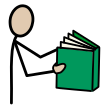 Research animals that live in two very different places (eg camels and polar bears).MOVE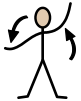 Make up a dance combining different animal moves.DRAW OR WRITE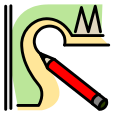 Draw and label a diagram of one of the animals you researched in the READ activity.SPEAK AND LISTEN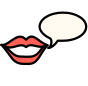 Explain how each animal (from READ) is suited to its environmentDURING THIS WEEKDURING THIS WEEKDURING THIS WEEKDURING THIS WEEKFINE MOTOR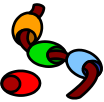 Origami is folding paper to create. What can you make by folding paper? Can you find origami designs to use? What was easy or hard about your origami?CREATIVE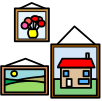 Make a pet rock or stick. Decorate it with paint or other materials. What skills did you use to make your pet? Talk about how challenging or how easy the task was.CONSTRUCTION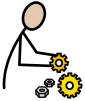 Make a house or enclosure for your pet rock or stick (CREATIVE). Include any rooms or furnishings like a bed etc. Did you make or find things to use? Talk about the design and the purpose of each room or item.COOK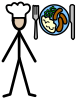 Think about food and your senses. What foods look bad but smell and taste good? What foods look good but smell and taste bad? Make a list. Talk about your list and why you chose those foods.GAMES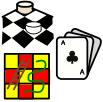 Play Charades with family or friends. Who played the game the best? Were they best at guessing or acting? Talk about the different hand signals and body language used in your game.CONNECT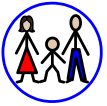 Video chat with a friend or family member who lives somewhere else.  Talk about all the things that you are doing. What has been fun? Have you had any challenges? Did you find solutions?ACTIVE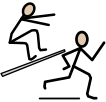 Make an obstacle course in your house or yard. Talk about what you could use around your home to make the course interesting. What could make it easier or harder?RELAXATION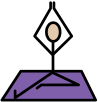 Try some colouring or drawing in silence. Was it easy or hard to do this task in silence? Talk about how you felt before and after your colouring or drawing?MUSIC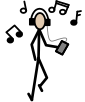 Listen to your favourite music, choose a few songs you like to sing along with and enjoy some time doing it this week. Are the songs the same type/genre of music? Why do you think you like this kind of music?TECHNOLOGY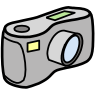 Imagine you are a crazy zoologist and have just created a new animal. Draw what the animal looks like and label important features. Talk about what its special skills would be. HELPING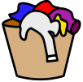 Ask if you can wash the car, boat, dog or anything else that might need cleaning. Check with an adult how you could complete the chore. Talk about what else needs to be done in the garden/yard for another day.FREE CHOICE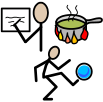 Choose an activity that gives you a break. What could you do that is for you? Think about activities that you enjoy. Talk about your activity choice with others.